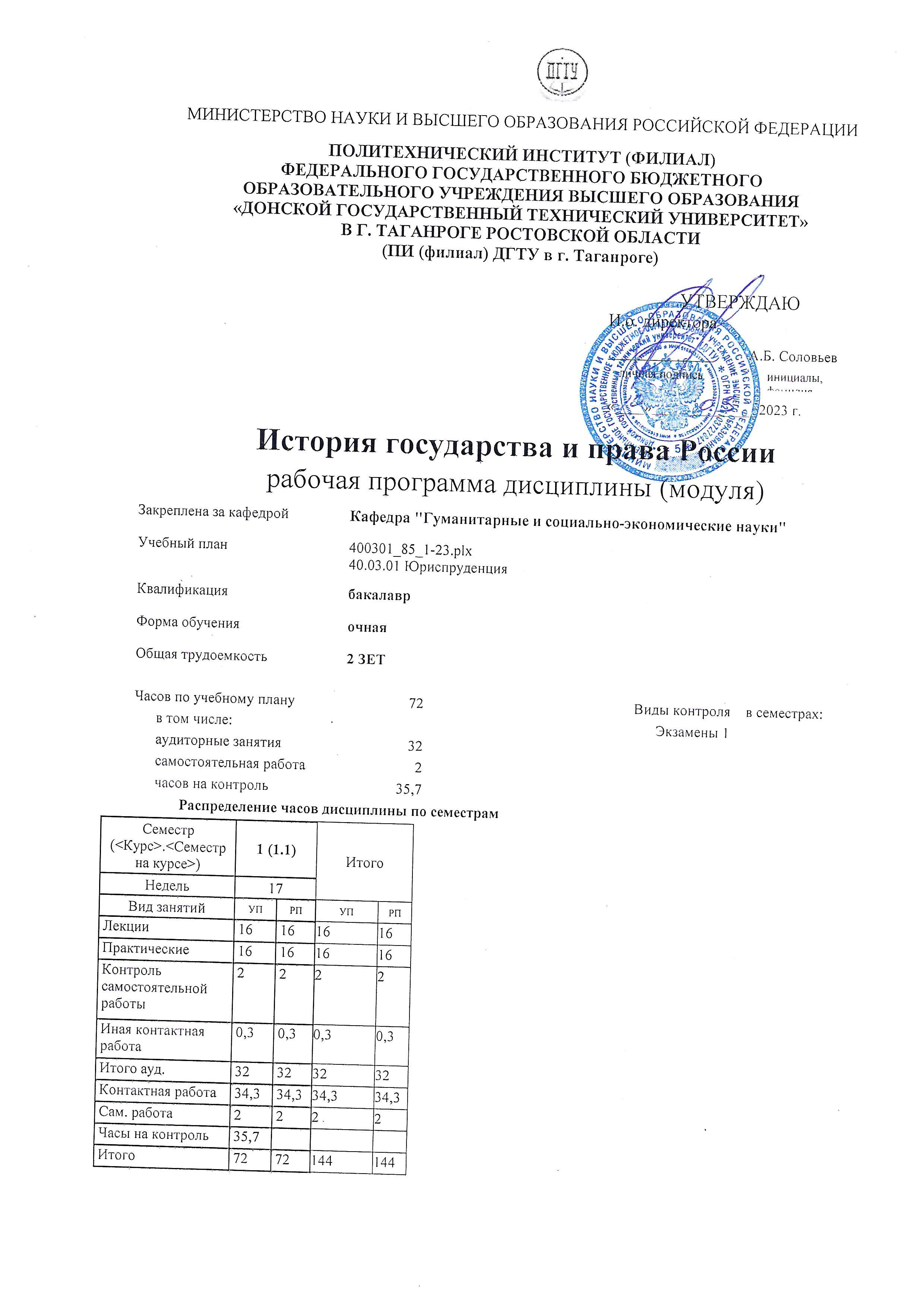 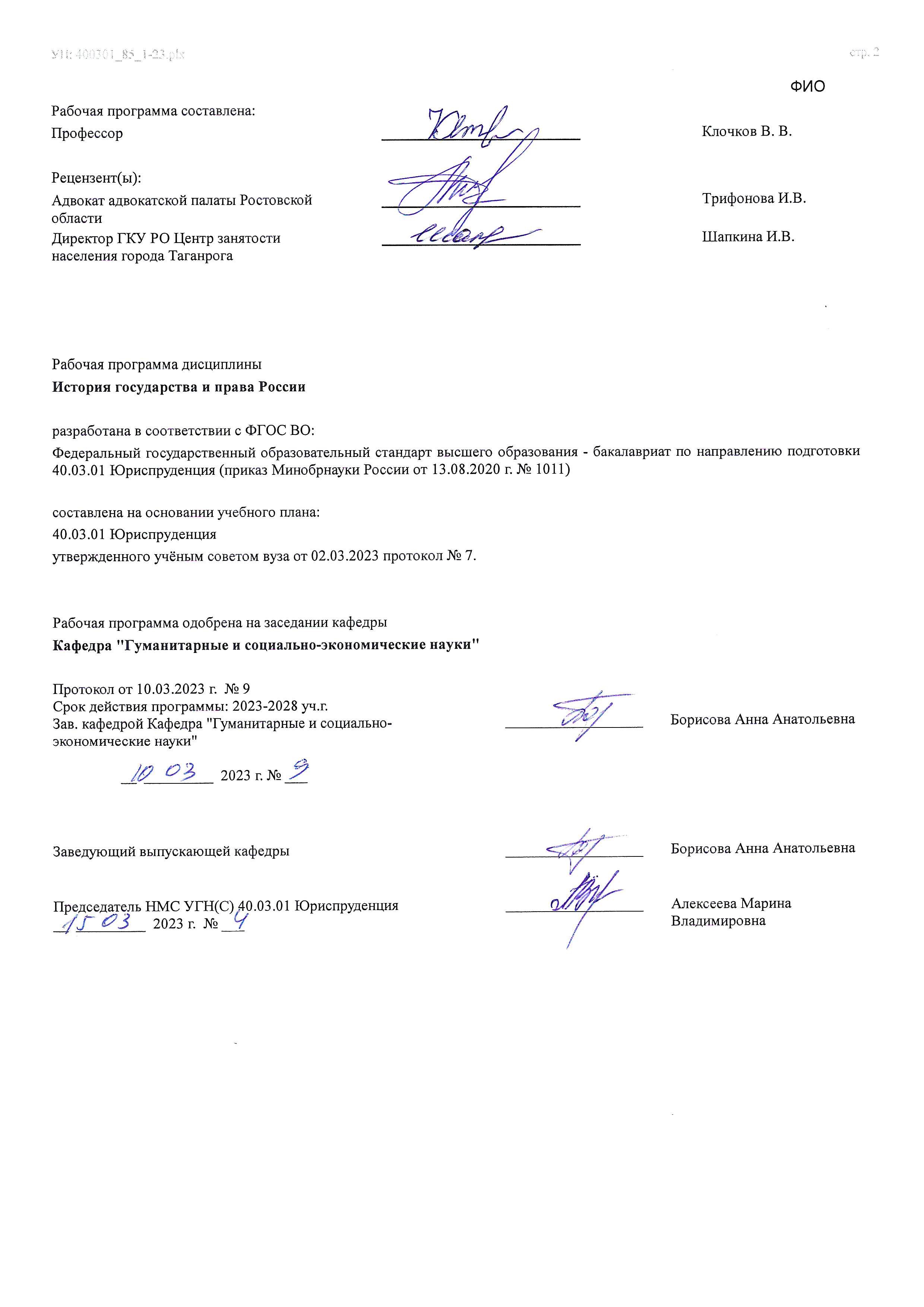  	Визирование РП для исполнения в очередном учебном году 	  	  	  Председатель НМС УГН(С) 40.03.01 Юриспруденция  	   __________________ 	 Алексеева Марина  __  _________  ____г. № ___ 	  	Владимировна Рабочая программа по дисциплине «История государства и права России» проанализирована и признана актуальной для исполнения в ____ - ____ учебном году. Протокол заседания кафедры «Кафедра "Гуманитарные и социально-экономические науки"» от __  _________  ____г. № ___ Зав. кафедрой   ___________________ 	Борисова Анна Анатольевна __  _________  ____г. № ___  В результате освоения дисциплины  	 	 	(модуля) обучающийся должен 	 	 1. ЦЕЛИ ОСВОЕНИЯ ДИСЦИПЛИНЫ (МОДУЛЯ) 1. ЦЕЛИ ОСВОЕНИЯ ДИСЦИПЛИНЫ (МОДУЛЯ) 1.1 - выработка знаний у студентов об эволюции государства и права России с выявлением особенностей в преобладании форм общественных отношений на различных территориях и в различные периоды истории страны. 1.2 - формирование у студентов общекультурных и профессиональных компетенции, необходимых для последующего успешного овладения специальными предметами и правовыми дисциплинами, необходимыми для подготовки к профессиональной деятельности в области разработки и реализации правовых норм, обеспечения законности и правопорядка, правового обучения и воспитания. 2. МЕСТО ДИСЦИПЛИНЫ (МОДУЛЯ) В СТРУКТУРЕ ОБРАЗОВАТЕЛЬНОЙ ПРОГРАММЫ 2. МЕСТО ДИСЦИПЛИНЫ (МОДУЛЯ) В СТРУКТУРЕ ОБРАЗОВАТЕЛЬНОЙ ПРОГРАММЫ 2. МЕСТО ДИСЦИПЛИНЫ (МОДУЛЯ) В СТРУКТУРЕ ОБРАЗОВАТЕЛЬНОЙ ПРОГРАММЫ 2. МЕСТО ДИСЦИПЛИНЫ (МОДУЛЯ) В СТРУКТУРЕ ОБРАЗОВАТЕЛЬНОЙ ПРОГРАММЫ Цикл (раздел) ОП: Цикл (раздел) ОП: Цикл (раздел) ОП: Б1.О 2.1 Требования к предварительной подготовке обучающегося: Требования к предварительной подготовке обучающегося: Требования к предварительной подготовке обучающегося: 2.1.1 История государства и права России является основополагающей, методологической, теоретической учебной дисциплиной в системе юридических наук, вырабатывающей основные понятия и категории для изучения отраслей права (административного, конституционного, гражданского, уголовного и др. отраслей права). В процессе изучения используются основы исторических и философских знаний для формирования мировоззренческой позиции. История  государства и права России непосредственно связана с изучением таких дисциплин, как «История государства и права зарубежных стран», "Теория государства и права", которые питают теорию государства и права теоретическим материалом для выработки основных понятий и категорий. История государства и права России является основополагающей, методологической, теоретической учебной дисциплиной в системе юридических наук, вырабатывающей основные понятия и категории для изучения отраслей права (административного, конституционного, гражданского, уголовного и др. отраслей права). В процессе изучения используются основы исторических и философских знаний для формирования мировоззренческой позиции. История  государства и права России непосредственно связана с изучением таких дисциплин, как «История государства и права зарубежных стран», "Теория государства и права", которые питают теорию государства и права теоретическим материалом для выработки основных понятий и категорий. История государства и права России является основополагающей, методологической, теоретической учебной дисциплиной в системе юридических наук, вырабатывающей основные понятия и категории для изучения отраслей права (административного, конституционного, гражданского, уголовного и др. отраслей права). В процессе изучения используются основы исторических и философских знаний для формирования мировоззренческой позиции. История  государства и права России непосредственно связана с изучением таких дисциплин, как «История государства и права зарубежных стран», "Теория государства и права", которые питают теорию государства и права теоретическим материалом для выработки основных понятий и категорий. 2.1.2 История государства и права зарубежных стран История государства и права зарубежных стран История государства и права зарубежных стран 2.1.3 Теория государства и права Теория государства и права Теория государства и права 2.2 Дисциплины (модули) и практики, для которых освоение данной дисциплины (модуля) необходимо как предшествующее: Дисциплины (модули) и практики, для которых освоение данной дисциплины (модуля) необходимо как предшествующее: Дисциплины (модули) и практики, для которых освоение данной дисциплины (модуля) необходимо как предшествующее: 2.2.1 Изучение дисциплины «История государства и права России» – необходимое звено в подготовке высококвалифицированных юристов и является основой для изучения всех последующих профессиональных дисциплин в сфере юриспруденции. Изучение дисциплины «История государства и права России» – необходимое звено в подготовке высококвалифицированных юристов и является основой для изучения всех последующих профессиональных дисциплин в сфере юриспруденции. Изучение дисциплины «История государства и права России» – необходимое звено в подготовке высококвалифицированных юристов и является основой для изучения всех последующих профессиональных дисциплин в сфере юриспруденции. 2.2.2 Подготовка к сдаче и сдача государственного экзамена Подготовка к сдаче и сдача государственного экзамена Подготовка к сдаче и сдача государственного экзамена 2.2.3 Модернизация правового регулирования международных расчетов по трансграничным (внешнеэкономическим) сделкам и контрактам Модернизация правового регулирования международных расчетов по трансграничным (внешнеэкономическим) сделкам и контрактам Модернизация правового регулирования международных расчетов по трансграничным (внешнеэкономическим) сделкам и контрактам 2.2.4 Философия Философия Философия 2.2.5 Подготовка к сдаче и сдача государственного экзамена Подготовка к сдаче и сдача государственного экзамена Подготовка к сдаче и сдача государственного экзамена 2.2.6 Модернизация правового регулирования международных расчетов по трансграничным (внешнеэкономическим) сделкам и контрактам Модернизация правового регулирования международных расчетов по трансграничным (внешнеэкономическим) сделкам и контрактам Модернизация правового регулирования международных расчетов по трансграничным (внешнеэкономическим) сделкам и контрактам 2.2.7 Философия Философия Философия 3. КОМПЕТЕНЦИИ ОБУЧАЮЩЕГОСЯ, ФОРМИРУЕМЫЕ В РЕЗУЛЬТАТЕ ОСВОЕНИЯ ДИСЦИПЛИНЫ (МОДУЛЯ) 3. КОМПЕТЕНЦИИ ОБУЧАЮЩЕГОСЯ, ФОРМИРУЕМЫЕ В РЕЗУЛЬТАТЕ ОСВОЕНИЯ ДИСЦИПЛИНЫ (МОДУЛЯ) 3. КОМПЕТЕНЦИИ ОБУЧАЮЩЕГОСЯ, ФОРМИРУЕМЫЕ В РЕЗУЛЬТАТЕ ОСВОЕНИЯ ДИСЦИПЛИНЫ (МОДУЛЯ) 3. КОМПЕТЕНЦИИ ОБУЧАЮЩЕГОСЯ, ФОРМИРУЕМЫЕ В РЕЗУЛЬТАТЕ ОСВОЕНИЯ ДИСЦИПЛИНЫ (МОДУЛЯ) ОПК-1: Способен анализировать основные закономерности формирования, функционирования и развития праваОПК-1: Способен анализировать основные закономерности формирования, функционирования и развития праваОПК-1: Способен анализировать основные закономерности формирования, функционирования и развития праваОПК-1: Способен анализировать основные закономерности формирования, функционирования и развития праваОПК-1.1: Осуществляет анализ и устанавливает взаимосвязь правовых явлений с социально-значимыми юридическими фактами и возникающими в связи с ними правовыми отношениями в историческом контексте, анализирует различные правовые явления в истории России ОПК-1.1: Осуществляет анализ и устанавливает взаимосвязь правовых явлений с социально-значимыми юридическими фактами и возникающими в связи с ними правовыми отношениями в историческом контексте, анализирует различные правовые явления в истории России ОПК-1.1: Осуществляет анализ и устанавливает взаимосвязь правовых явлений с социально-значимыми юридическими фактами и возникающими в связи с ними правовыми отношениями в историческом контексте, анализирует различные правовые явления в истории России ОПК-1.1: Осуществляет анализ и устанавливает взаимосвязь правовых явлений с социально-значимыми юридическими фактами и возникающими в связи с ними правовыми отношениями в историческом контексте, анализирует различные правовые явления в истории России Знать: Знать: Знать: Знать: Уровень 1 Уровень 1 основные закономерности, проблемы и перспективы развития государственно-правового воздействия на системы общества основные закономерности, проблемы и перспективы развития государственно-правового воздействия на системы общества Уровень 2 Уровень 2 закономерности функционирования государства и права как социально-экономического явления и осознавать их проявления в развитии правовой системы закономерности функционирования государства и права как социально-экономического явления и осознавать их проявления в развитии правовой системы Уровень 3 Уровень 3 принципы построения системы законодательства, правила систематизации принципы построения системы законодательства, правила систематизации Уметь: Уметь: Уметь: Уметь: Уровень 1 Уровень 1 на основе осмысления информации по истории анализировать общественные события и явления, вскрывать причинноследственные связи, определять ценностные ориентации личностного развития; выбирать средства их достижения на основе осмысления информации по истории анализировать общественные события и явления, вскрывать причинноследственные связи, определять ценностные ориентации личностного развития; выбирать средства их достижения Уровень 2 Уровень 2 аргументировано обосновывать свою точку зрения по историко-правовой проблематике аргументировано обосновывать свою точку зрения по историко-правовой проблематике Уровень 3 Уровень 3 оперировать юридическими понятиями и категориями применительно к оценке исторических процессов государственного и правового развития оперировать юридическими понятиями и категориями применительно к оценке исторических процессов государственного и правового развития Владеть: Владеть: Владеть: Владеть: Уровень 1 Уровень 1 Навыками анализа определяющих тенденций государственно-правового развития общества Навыками анализа определяющих тенденций государственно-правового развития общества Уровень 2 Уровень 2 навыками поиска и изучения политико-правовых источников, их анализа во навыками поиска и изучения политико-правовых источников, их анализа во Уровень 3 Уровень 3 навыками систематизации и анализа законодательства в историческом контексте навыками систематизации и анализа законодательства в историческом контексте 3.1 Знать: 3.1.1 Генезис правовой и политической системы России, содержание путей и форм  государственно-политического и правового развития,  актуальные проблемы современного государственно-политического и правового развития.Содержание процесса формирования и развития государственно-правовых институтов  и учреждений России. 3.2 Уметь: 3.2.1 Понимать смысл государственно-правового развития России на разных этапах исторического развития. Анализировать юридические факты и возникающие в связи с ними правовые отношения; оперировать юридическими (историко-правовыми) понятиями и категориями. 3.3 Владеть: 3.3.1 Навыками самостоятельного изучения и анализа опыта государственно-правового строительства России на разных этапах их исторического развития. Навыками осуществления профессиональной деятельности на основе развитого правосознания, правового мышления и правовой культуры. 4. СТРУКТУРА И СОДЕРЖАНИЕ ДИСЦИПЛИНЫ (МОДУЛЯ) 4. СТРУКТУРА И СОДЕРЖАНИЕ ДИСЦИПЛИНЫ (МОДУЛЯ) 4. СТРУКТУРА И СОДЕРЖАНИЕ ДИСЦИПЛИНЫ (МОДУЛЯ) 4. СТРУКТУРА И СОДЕРЖАНИЕ ДИСЦИПЛИНЫ (МОДУЛЯ) 4. СТРУКТУРА И СОДЕРЖАНИЕ ДИСЦИПЛИНЫ (МОДУЛЯ) 4. СТРУКТУРА И СОДЕРЖАНИЕ ДИСЦИПЛИНЫ (МОДУЛЯ) 4. СТРУКТУРА И СОДЕРЖАНИЕ ДИСЦИПЛИНЫ (МОДУЛЯ) 4. СТРУКТУРА И СОДЕРЖАНИЕ ДИСЦИПЛИНЫ (МОДУЛЯ) Код занятия Наименование разделов и тем /вид занятия/ Семестр / Курс Часов Компетен- ции Литература Интер акт. Примечание Раздел 1. Становление древнерусского государства 1.1 Тема 1.1.Возникновение и развитие раннего государства и права Киевской Руси (IX-XII вв.). /Лек/ 1 2  ОПК-1.1Л1.1 Л1.2 Л1.3Л2.1 Л2.2Л3.1 Э1 Э2 Э3 0 1.2 Тема 1.2 .Русь периода политической раздробленности (XII – XV вв.) /Пр/ 1 2 ОПК-1.1Л1.1 Л1.2 Л1.3Л2.1 Л2.2Л3.1 Э1 Э2 Э3 0 1.3 Тема 1. 3. Образование централизованного государства и развитие права Московской Руси (2-половина XIV – начало XVI вв.). /Лек/ 1 2 ОПК-1.1Л1.1 Л1.2 Л1.3Л2.1 Л2.2Л3.1 Э1 Э2 Э3 0 1.4 Тема 1. 4.Государство и право России в период сословно-представительной монархии (начало XVI – середина XVII вв.). /Пр/ 1 2 ОПК-1.1Л1.1 Л1.2 Л1.3Л2.1 Л2.2Л3.1 Э1 Э2 Э3 0 1.5 Тема 1.5. Правовые памятники Руси. /Ср/ 1 0,5 ОПК-1.1Л1.1 Л1.2 Л1.3Л2.1 Л2.2Л3.1 Э1 Э2 Э3 0 Раздел 2. Государство и право Российской империи 2.1 Тема 2.1. Государство и право Российской империи в период утверждения и развития абсолютизма (2 -я половина XVII – XVIII вв.).  /Лек/ 1 2 ОПК-1.1Л1.1 Л1.2 Л1.3Л2.1 Л2.2Л3.1 Э1 Э2 Э3 0 2.2 Тема 2.2. Государство и право  Российской империи в период перехода к капитализму ( XIX в. – начало XX вв.). /Пр/ 1 2 ОПК-1.1Л1.1 Л1.2 Л1.3Л2.1 Л2.2Л3.1 Э1 Э2 Э3 0 2.3 Тема 2.3. Конституционная монархия в России (1905-1917 гг.). /Лек/ 1 2 ОПК-1.1Л1.1 Л1.2 Л1.3Л2.1 Л2.2Л3.1 Э1 Э2 Э3 0 2.4 Тема 2.4. Эволюция права в Российской империи. /Ср/ 1 0,5  ОПК-1.1Л1.1 Л1.2 Л1.3Л2.1 Л2.2Л3.1 Э1 Э2 Э3 0 Раздел 3. Государство и право России в период смены политических режимов 3.1 Тема 3.1. Государство и право в период от Февральской до Октябрьской революций 1917 г. /Пр/ 1 2 ОПК-1.1Л1.1 Л1.2 Л1.3Л2.1 Л2.2Л3.1 Э1 Э2 Э3 0 3.2 Тема 3.2. Становление советского государства и права (1917 – 1921 гг.). /Лек/ 1 2 ОПК-1.1Л1.1 Л1.2 Л1.3Л2.1 Л2.2Л3.1 Э1 Э2 Э3 0 3.3 Тема 3.3.Образование и становление Союза ССР. /Пр/ 1 2 ОПК-1.1Л1.1 Л1.2 Л1.3Л2.1 Л2.2Л3.1 Э1 Э2 Э3 0 3.4 Тема 3.4. Особенности правоприменения в условиях революции и гражданской войны /Ср/ 1 0,5 ОПК-1.1Л1.1 Л1.2 Л1.3Л2.1 Л2.2Л3.1 Э1 Э2 Э3 0 Раздел 4. Государство и право СССР 4.1 Тема 4.1.Советское государство и право в период - конец 20-х -1941 гг.. /Лек/ 1 2 ОПК-1.1Л1.1 Л1.2 Л1.3Л2.1 Л2.2Л3.1 Э1 Э2 Э3 0 4.2 Тема 4.2. Государство и право СССР в период Великой Отечественной войны (1941-1945 гг.). /Пр/ 1 2 ОПК-1.1Л1.1 Л1.2 Л1.3Л2.1 Л2.2Л3.1 Э1 Э2 Э3 0 4.3 Тема 4.3. Государство и право в период восстановления и развития народного хозяйства СССР (2-я половина 40-х – 1- я половина 50-х гг.). /Лек/ 1 2 ОПК-1.1Л1.1 Л1.2 Л1.3Л2.1 Л2.2Л3.1 Э1 Э2 Э3 0 4.4 Тема 4.4.Государство и право СССР в период либерализации общественных отношений (2-я половина 50-х -1-я половина 60-х гг.). /Пр/ 1 2 ОПК-1.1Л1.1 Л1.2 Л1.3Л2.1 Л2.2Л3.1 Э1 Э2 Э3 0 4.5 Тема 4.5. Государство и право СССР в ситуации нарастания застойных явлений в обществе (2-я половина 60-х – 1-я половина 80-х гг.). /Ср/ 1 0,5 ОПК-1.1Л1.1 Л1.2 Л1.3Л2.1 Л2.2Л3.1 Э1 Э2 Э3 0 4.6 Тема 4.6.Отечественное государство и право в период перестройки, распада СССР и становления российской государственности.  /Лек/ 1 2 ОПК-1.1Л1.1 Л1.2 Л1.3Л2.1 Л2.2Л3.1 Э1 Э2 Э3 0 4.7 Тема 4.7.Государство и право переходного периода. /Пр/ 1 2 ОПК-1.1Л1.1 Л1.2 Л1.3Л2.1 Л2.2Л3.1 Э1 Э2 Э3 0 4.8 Прием экзамена /ИКР/ 1 0,3 ОПК-1.1Л1.1 Л1.2 Л1.3Л2.1 Л2.2Л3.1 Э1 Э2 Э3 0 4.9 Промежуточная аттестация /Экзамен/ 1 35,7 ОПК-1.1Л1.1 Л1.2 Л1.3Л2.1 Л2.2Л3.1 Э1 Э2 Э3 0 5. ОЦЕНОЧНЫЕ МАТЕРИАЛЫ (ОЦЕНОЧНЫЕ СРЕДСТВА) для текущего контроля успеваемости, промежуточной аттестации по итогам освоения дисциплины 5.1. Контрольные вопросы и задания Комплект контрольных вопросов: Тема 2.3. Конституционная монархия в России (1905-1917 гг.). Государственно-политический кризис 1904 – 1905 гг. Проекты реформ С.Ю. Витте и П.А. Столыпина. Аграрная реформа. Социальная структура общества. Правовое положение дворянства. Политические объединения дворянства после революции 1905 – 1907 гг. Экономические и политические объединения буржуазии. 4. Изменения в правовом положении крестьянства в результате аграрной реформы. Политические объединения крестьянства. 5. Рабочий класс. Изменения в правовом положении рабочих. Профессиональные и политические объединения рабочего класса. Появление политических партий. Изменения в государственном строе России в результате издания Манифеста от 17 октября 1905 г. и последующих законодательных актов. Ограничение самодержавия в России. Государственная Дума. Избирательные законы по выборам в Государственную Думу. Реформа Государственного Совета. Совет министров. Основные государственные законы 23 апреля 1906 г. Карательные органы. Судебная система. Третьеиюньский государственный переворот. Правовая политика периода правительственной реакции. Земельный закон. Положение о землеустройстве. Уголовное и административное законодательство. Первая мировая война. Милитаризация государственного аппарата. Усиление вмешательства государства в экономику страны.  Законодательство в годы Первой мировой войны. Изменения в судебном процессе. Тема 4.5. Государство и право СССР в ситуации нарастания застойных явлений в обществе (2-я половина 60-х – 1-я половина80-х гг.). Форма государственного единства в период «застоя» (середина 60-х – середина 80-х гг. XX в.). Государственный механизм в период «застоя» (середина 60-х – середина 80-х гг. XX в.). Органы власти и управления. Управление отдельными отраслями. Правоохранительные органы. Вооруженные Силы. Чиновничество. Источники права в период «застоя» (середина 60-х – середина 80-х гг. XX в.). Конституция СССР 1977 г. и Конституция РСФСР 1978 г. История принятия. Структура. Основные моменты содержания. Кодификационные работы. Развитие отдельных отраслей права в период «застоя» (середина 60-х – середина 80-х гг. XX в.). Административное право. Гражданское и хозяйственное право. Семейное право. Трудовое право. Природоресурсное право. Сельскохозяйственное право. Уголовное право. Исправительно-трудовое право. Уголовно-процессуальное право 5.2. Темы письменных работ Темы рефератов Тема2.1. Государство и право России в период утверждения и развития абсолютизма (2-я половина XVII – XVIII вв.). XVIII век в европейской и мировой истории. Россия и Европа: новые взаимосвязи и различия. Петр I: борьба за преобразование традиционного общества в России. Основные направления «европеизации» страны при Петре I. Упрочнение международного авторитета страны при Петре I. Освещение петровских реформ в современной отечественной историографии. Дворцовые перевороты: социально-политическая сущность, последствия. Внешняя политика России в период дворцовых переворотов. Изменения в международном положении Российской империи в правление Екатерины II. Особенности сословно-представительной монархии в России. Проблемы генезиса самодержавия. Российская империя как исторический феномен: государственное устройство, политика, экономика, общественная ментальность. Русская культура XVIII в.: от петровских инициатив к «веку просвещения». Тема  4.3. Государство и право в период восстановления и развития народного хозяйства СССР (2-я половина 40-х – 1-я половина 50-х гг.). Влияние «Холодной войны» на государственно-правовое развитие СССР. Реорганизация государственного аппарата в послевоенный период. Изменение в трудовом, уголовном, финансовом, брачно-семейном праве (1945-1953гг.) Перевод народного хозяйства на “мирные рельсы”. Восстановление и развитие экономики страны. Развитие государственно-политической системы страны в конце 40-х – начале 50-х гг. Основные тенденции развития советского права в послевоенные годы (40-х – 50-х гг.). Смерть Сталина и борьба за власть в верхних эшелонах власти 5.3. Оценочные материалы (оценочные средства) Комплект ОМ (ОС) прилагается в виде отдельного документа. 5.4. Перечень видов оценочных средств Перечень вопросов для собеседования Практикоориентированные задачи Тестовые задания Вопросы для дискуссии Темы рефератов Комплект контрольных вопросов Вопросы к  "круглым столам" 6. УЧЕБНО-МЕТОДИЧЕСКОЕ И ИНФОРМАЦИОННОЕ ОБЕСПЕЧЕНИЕ ДИСЦИПЛИНЫ (МОДУЛЯ) 6. УЧЕБНО-МЕТОДИЧЕСКОЕ И ИНФОРМАЦИОННОЕ ОБЕСПЕЧЕНИЕ ДИСЦИПЛИНЫ (МОДУЛЯ) 6. УЧЕБНО-МЕТОДИЧЕСКОЕ И ИНФОРМАЦИОННОЕ ОБЕСПЕЧЕНИЕ ДИСЦИПЛИНЫ (МОДУЛЯ) 6. УЧЕБНО-МЕТОДИЧЕСКОЕ И ИНФОРМАЦИОННОЕ ОБЕСПЕЧЕНИЕ ДИСЦИПЛИНЫ (МОДУЛЯ) 6. УЧЕБНО-МЕТОДИЧЕСКОЕ И ИНФОРМАЦИОННОЕ ОБЕСПЕЧЕНИЕ ДИСЦИПЛИНЫ (МОДУЛЯ) 6. УЧЕБНО-МЕТОДИЧЕСКОЕ И ИНФОРМАЦИОННОЕ ОБЕСПЕЧЕНИЕ ДИСЦИПЛИНЫ (МОДУЛЯ) 6.1. Рекомендуемая литература 6.1. Рекомендуемая литература 6.1. Рекомендуемая литература 6.1. Рекомендуемая литература 6.1. Рекомендуемая литература 6.1. Рекомендуемая литература 6.1.1. Основная литература 6.1.1. Основная литература 6.1.1. Основная литература 6.1.1. Основная литература 6.1.1. Основная литература 6.1.1. Основная литература Авторы, составители Авторы, составители Заглавие Издательство, год Количество Л1.1 ДГТУ, Каф. "ТиИГиП"; сост. О.А. Артюхин ДГТУ, Каф. "ТиИГиП"; сост. О.А. Артюхин История государства и права России: метод. указания и задания для контрольных работ https://ntb.donstu.ru/content/istoriya-gosudarstva-i- prava-rossii-metod-ukazaniya-i-zadaniya-dlya- kontrolnyh-rabot Ростов н/Д.: ИЦ ДГТУ, 2018 2 Л1.2 ДГТУ, Каф. "ТиИГиП"; сост. О.А. Артюхин ДГТУ, Каф. "ТиИГиП"; сост. О.А. Артюхин История государства и права России: метод. указания по изучению дисциплины https://ntb.donstu.ru/content/istoriya-gosudarstva-i- prava-rossii-metod-ukazaniya-po-izucheniyu- discipliny Ростов н/Д.: ИЦ ДГТУ, 2018 2 Л1.3 Апарина О. Ю., Л. А. Попова, В. Е. Семенов Апарина О. Ю., Л. А. Попова, В. Е. Семенов ИСТОРИЯ ГОСУДАРСТВА И ПРАВА РОССИИ: УЧЕБНОЕ ПОСОБИЕ https://www.iprbookshop.ru/92694.html Северо-Кавказский федеральный университет, 2018 ЭБС 6.1.2. Дополнительная литература 6.1.2. Дополнительная литература 6.1.2. Дополнительная литература 6.1.2. Дополнительная литература 6.1.2. Дополнительная литература 6.1.2. Дополнительная литература Авторы, составители Авторы, составители Заглавие Издательство, год Количество Л2.1 Калинина Е.Ю. Калинина Е.Ю. ИСТОРИЯ ГОСУДАРСТВА И ПРАВА РОССИИ В КОНТЕКСТЕ ЕВРОПЕЙСКОЙ ЦИВИЛИЗАЦИИ: учебник https://www.iprbookshop.ru/83268.html Ай Пи Эр Медиа, 2019 ЭБС Л2.2 Никодимов И.Ю. Никодимов И.Ю. ИСТОРИЯ ГОСУДАРСТВА И ПРАВА РОССИИ: УЧЕБНОЕ ПОСОБИЕ https://www.iprbookshop.ru/85370.html Дашков и К, 2019 ЭБС 6.1.3. Методические разработки 6.1.3. Методические разработки 6.1.3. Методические разработки 6.1.3. Методические разработки 6.1.3. Методические разработки 6.1.3. Методические разработки Авторы, составители Авторы, составители Заглавие Издательство, год Количество Л3.1 Сапожникова,А.Г. Сапожникова,А.Г. Руководство для преподавателей по организации и планированию различных видов занятий и самостоятельной работы обучающихся Донского государственного технического университета : методические указания https://ntb.donstu.ru/content/rukovodstvo-dlya- prepodavateley-po-organizacii-i-planirovaniyu Ростов-на-Дону,ДГТУ, 2018 ЭБС 6.2. Перечень ресурсов информационно-телекоммуникационной сети "Интернет" 6.2. Перечень ресурсов информационно-телекоммуникационной сети "Интернет" 6.2. Перечень ресурсов информационно-телекоммуникационной сети "Интернет" 6.2. Перечень ресурсов информационно-телекоммуникационной сети "Интернет" 6.2. Перечень ресурсов информационно-телекоммуникационной сети "Интернет" 6.2. Перечень ресурсов информационно-телекоммуникационной сети "Интернет" Э1 ЭБС "Университетская библиотека онлайн" http://biblioclub.ru/, http://biblioclub.ru/ ЭБС "Университетская библиотека онлайн" http://biblioclub.ru/, http://biblioclub.ru/ ЭБС "Университетская библиотека онлайн" http://biblioclub.ru/, http://biblioclub.ru/ ЭБС "Университетская библиотека онлайн" http://biblioclub.ru/, http://biblioclub.ru/ ЭБС "Университетская библиотека онлайн" http://biblioclub.ru/, http://biblioclub.ru/ Э2 ЭБС "Научно-техническая библиотека ДГТУ" http://ntb.donstu.ru/, http://ntb.donstu.ru/ ЭБС "Научно-техническая библиотека ДГТУ" http://ntb.donstu.ru/, http://ntb.donstu.ru/ ЭБС "Научно-техническая библиотека ДГТУ" http://ntb.donstu.ru/, http://ntb.donstu.ru/ ЭБС "Научно-техническая библиотека ДГТУ" http://ntb.donstu.ru/, http://ntb.donstu.ru/ ЭБС "Научно-техническая библиотека ДГТУ" http://ntb.donstu.ru/, http://ntb.donstu.ru/ Э3 eLIBRARY.ru — российская научная электронная библиотека http://elibrary.ru/, http://elibrary.ru/ eLIBRARY.ru — российская научная электронная библиотека http://elibrary.ru/, http://elibrary.ru/ eLIBRARY.ru — российская научная электронная библиотека http://elibrary.ru/, http://elibrary.ru/ eLIBRARY.ru — российская научная электронная библиотека http://elibrary.ru/, http://elibrary.ru/ eLIBRARY.ru — российская научная электронная библиотека http://elibrary.ru/, http://elibrary.ru/ 6.3.1 Перечень программного обеспечения 6.3.1 Перечень программного обеспечения 6.3.1 Перечень программного обеспечения 6.3.1 Перечень программного обеспечения 6.3.1 Перечень программного обеспечения 6.3.1 Перечень программного обеспечения 6.3.1.1 ОС Microsoft Windows ОС Microsoft Windows ОС Microsoft Windows ОС Microsoft Windows ОС Microsoft Windows6.3.1.2Microsoft OfficeMicrosoft OfficeMicrosoft OfficeMicrosoft OfficeMicrosoft Office6.3.1.3 Sumatra PDF Sumatra PDF Sumatra PDF Sumatra PDF Sumatra PDF6.3.1.47-Zip7-Zip7-Zip7-Zip7-Zip6.3.2 Перечень информационных справочных систем 6.3.2 Перечень информационных справочных систем 6.3.2 Перечень информационных справочных систем 6.3.2 Перечень информационных справочных систем 6.3.2 Перечень информационных справочных систем 6.3.2 Перечень информационных справочных систем 6.3.2.1 http://www.consultant.ru/ - СПС "Консультант Плюс"  http://www.consultant.ru/ - СПС "Консультант Плюс"  http://www.consultant.ru/ - СПС "Консультант Плюс"  http://www.consultant.ru/ - СПС "Консультант Плюс"  http://www.consultant.ru/ - СПС "Консультант Плюс" 6.3.2.2 http://e.lanbook.com - ЭБС «Лань»  http://e.lanbook.com - ЭБС «Лань»  http://e.lanbook.com - ЭБС «Лань»  http://e.lanbook.com - ЭБС «Лань»  http://e.lanbook.com - ЭБС «Лань» 6.3.2.3 http://www.biblioclub.ru - ЭБС «Университетская библиотека online»  http://www.biblioclub.ru - ЭБС «Университетская библиотека online»  http://www.biblioclub.ru - ЭБС «Университетская библиотека online»  http://www.biblioclub.ru - ЭБС «Университетская библиотека online»  http://www.biblioclub.ru - ЭБС «Университетская библиотека online» 6.3.2.4 www.znanium.com - ЭБС «ZNANIUM.COM»  www.znanium.com - ЭБС «ZNANIUM.COM»  www.znanium.com - ЭБС «ZNANIUM.COM»  www.znanium.com - ЭБС «ZNANIUM.COM»  www.znanium.com - ЭБС «ZNANIUM.COM» 6.3.2.5 http://ntb.donstu.ru/ - Электронно-библиотечная система НТБ ДГТУ  http://ntb.donstu.ru/ - Электронно-библиотечная система НТБ ДГТУ  http://ntb.donstu.ru/ - Электронно-библиотечная система НТБ ДГТУ  http://ntb.donstu.ru/ - Электронно-библиотечная система НТБ ДГТУ  http://ntb.donstu.ru/ - Электронно-библиотечная система НТБ ДГТУ 6.3.2.6 http://elibrary.ru/ - Научная электронная библиотека eLIBRARY.RU  http://elibrary.ru/ - Научная электронная библиотека eLIBRARY.RU  http://elibrary.ru/ - Научная электронная библиотека eLIBRARY.RU  http://elibrary.ru/ - Научная электронная библиотека eLIBRARY.RU  http://elibrary.ru/ - Научная электронная библиотека eLIBRARY.RU 7. МАТЕРИАЛЬНО-ТЕХНИЧЕСКОЕ ОБЕСПЕЧЕНИЕ ДИСЦИПЛИНЫ (МОДУЛЯ) 7. МАТЕРИАЛЬНО-ТЕХНИЧЕСКОЕ ОБЕСПЕЧЕНИЕ ДИСЦИПЛИНЫ (МОДУЛЯ) 7. МАТЕРИАЛЬНО-ТЕХНИЧЕСКОЕ ОБЕСПЕЧЕНИЕ ДИСЦИПЛИНЫ (МОДУЛЯ) 7. МАТЕРИАЛЬНО-ТЕХНИЧЕСКОЕ ОБЕСПЕЧЕНИЕ ДИСЦИПЛИНЫ (МОДУЛЯ) 7. МАТЕРИАЛЬНО-ТЕХНИЧЕСКОЕ ОБЕСПЕЧЕНИЕ ДИСЦИПЛИНЫ (МОДУЛЯ) 7. МАТЕРИАЛЬНО-ТЕХНИЧЕСКОЕ ОБЕСПЕЧЕНИЕ ДИСЦИПЛИНЫ (МОДУЛЯ) Специальные помещения представляют собой учебные аудитории для проведения всех занятий по дисциплине, предусмотренных учебным планом и содержанием РПД. Помещения укомплектованы специализированной мебелью и техническими средствами обучения согласно требованиям ФГОС, в т.ч.: Специальные помещения представляют собой учебные аудитории для проведения всех занятий по дисциплине, предусмотренных учебным планом и содержанием РПД. Помещения укомплектованы специализированной мебелью и техническими средствами обучения согласно требованиям ФГОС, в т.ч.: Специальные помещения представляют собой учебные аудитории для проведения всех занятий по дисциплине, предусмотренных учебным планом и содержанием РПД. Помещения укомплектованы специализированной мебелью и техническими средствами обучения согласно требованиям ФГОС, в т.ч.: Специальные помещения представляют собой учебные аудитории для проведения всех занятий по дисциплине, предусмотренных учебным планом и содержанием РПД. Помещения укомплектованы специализированной мебелью и техническими средствами обучения согласно требованиям ФГОС, в т.ч.: Специальные помещения представляют собой учебные аудитории для проведения всех занятий по дисциплине, предусмотренных учебным планом и содержанием РПД. Помещения укомплектованы специализированной мебелью и техническими средствами обучения согласно требованиям ФГОС, в т.ч.: Специальные помещения представляют собой учебные аудитории для проведения всех занятий по дисциплине, предусмотренных учебным планом и содержанием РПД. Помещения укомплектованы специализированной мебелью и техническими средствами обучения согласно требованиям ФГОС, в т.ч.: 7.1 Учебная аудитория для проведения учебных занятий, предусмотренных программой бакалавриата.  Учебная аудитория для проведения учебных занятий, предусмотренных программой бакалавриата.  Учебная аудитория для проведения учебных занятий, предусмотренных программой бакалавриата.  Учебная аудитория для проведения учебных занятий, предусмотренных программой бакалавриата.  Учебная аудитория для проведения учебных занятий, предусмотренных программой бакалавриата. 7.2 7.2 Технические средства обучения Технические средства обучения Технические средства обучения Технические средства обучения 7.3 7.3 ( проектор , ноутбук , экран) ( проектор , ноутбук , экран) ( проектор , ноутбук , экран) ( проектор , ноутбук , экран) 8. МЕТОДИЧЕСКИЕ УКАЗАНИЯ ДЛЯ ОБУЧАЮЩИХСЯ ПО ОСВОЕНИЮ ДИСЦИПЛИНЫ (МОДУЛЯ) В рамках учебной дисциплины «История государства и права России» необходимо на основе изучения и обобщения отечественных научных источников, а также соответствующего законодательства рассмотреть проблемы формирования и развития государственно-политических институтов России. При изучении данной учебной дисциплины значительное внимание уделяется пониманию основных юридических понятий и терминов (государство, государственный строй, органы государственной власти и др.), их сущности. Значительную сложность в изучении указанной учебной дисциплины составляет внушительный категориально-понятийный аппарат, для уяснения которого необходимо освоение большого объема теоретического и практического правового материала в различных отраслях знаний. Здесь огромное значение играет самостоятельная работа студентов. Самостоятельная работа является неотъемлемой частью образовательного процесса, которая предполагает инициативу самого обучающегося в процессе сбора и усвоения информации, приобретения новых знаний, умений и навыков и ответственность его за планирование, реализацию и оценку результатов учебной деятельности. Процесс освоения знаний при самостоятельной работе не обособлен от других форм обучения. Цель самостоятельной работы - подготовка современного компетентного специалиста и формирование способностей и навыков к непрерывному самообразованию и профессиональному совершенствованию. Реализация поставленной цели предполагает решение следующих задач: качественное освоение теоретического материала по изучаемой дисциплине, углубление и расширение теоретических знаний с целью их применения на уровне межпредметных связей; систематизация и закрепление полученных теоретических знаний и практических навыков; формирование умений по поиску и использованию нормативной, правовой, справочной и специальной литературы, а также других источников информации; развитие познавательных способностей и активности, творческой инициативы, самостоятельности, ответственности и организованности; формирование самостоятельности мышления, способностей к саморазвитию, самообразованию, самосовершенствованию и самореализации; развитие научно-исследовательских навыков; формирование умения решать практические задачи (в профессиональной деятельности), используя приобретенные знания, способности и навыки. Ведущая форма учебного процесса – лекция, именно на ней студенты получают важнейшие сведения о предмете. Учебный материал успевает быстро устаревать, поэтому этот пробел и должен восполнить лектор. Другой целью лекции выступает научный спор, дискуссия по той или иной проблеме. При этом лектор предполагает ту интерпретацию проблемы, которую он считает нужной. К тому же лекционный курс не может  и не должен заменять собой учебник. Подготовка к лекции облегчает студентам восприятие предмета: глубже  усваивается мысль преподавателя; возможность принимать активное участие в той или иной дискуссии, которую ведет лектор, соглашаясь или не соглашаясь с ним; видится преимущество концепции лектора или учебника и т.п. Лекции, в целом, используются в целях приобретения студентами систематизированных основ научных знаний по учеб¬ной дисциплине и стимуляции их активной познавательной деятельности. Все лекционные занятия проводятся в лекционных аудиториях с использованием технических средств обучения (ТСО) и современных информационных технологий. Для успешного изучения дисциплины «История государства и права России» предполагается модернизация традиционных и использование в учебном процессе новых научно обоснованных образовательных технологий: При преподавании дисциплины «История государства и права России» используются следующие типы лекционных занятий: • лекции - дискуссии (проводятся в диалоговой форме, дают возможность развивать профессиональные компетенции путем проведения совместного анализа – преподаватель, студент - пробелов и противоречий актов административного законодательства, сложившейся судебной практики; поиска путей их разрешения); • лекции – визуализации (используются мультимедийные средства как дополнительные носители правовой информации; данный вид аудиторных занятий предполагает также привлечение студентов к созданию визуальных материалов, что позволяет формировать соответствующие навыки и умения, воспитывает личностное отношение к содержанию обучения). При подготовке к лекционным занятиям рекомендуется, прежде всего, познакомиться с рабочей программой учебной дисциплины, изучить нормативно-правовые источники. В ходе лекции целесообразно конспектировать определения новых административно-правовых категорий, обращать внимание на поставленные преподавателем проблемы, выводы, различные научные подходы. Желательно в рабочих тетрадях оставлять поля для последующей самостоятельной работы. Практические занятия нацелены на формирование и развитие профессиональных компетенций студентов в рамках изучения дисциплины. По дисциплине «История государства и права России" используются следующие формы оценки компетенций: -Перечень вопросов для собеседования -Практикоориентированные задачи -Тестовые задания -Вопросы для дискуссии -Темы рефератов -Комплект контрольных вопросов -Вопросы к  "круглым столам" Собеседование представляет собой средство контроля, организованное как специальная беседа преподавателя с обучающимся на темы, связанные с изучаемой дисциплиной, и рассчитанное на выяснение объема знаний, обучающегося по определенному разделу, теме, проблеме и т.п. В рамках изучения дисциплины «История государства и права России» предусматривается так же решение практикоориентированных задач. Процесс подготовки к выполнению практикоориентированных задач можно условно разделить на следующие этапы: а) изучение содержания задачи (нельзя решить задачу, не уяснив ее содержание – это даст возможность правильно квалифицировать вид административных правоотношений); б) подбор нормативных источников, относящихся к содержанию полученного задания; в) изучение основной и дополнительной литературы (например, комментариев Федеральных законов); г) изучение материалов судебной практики; е) аналитический разбор ситуативной задачи через призму действующего законодательства и сложившейся судебной практики; ж) определение собственной позиции, формулировка аргументов; з) оформление ответа; и) представление ответа на ситуативную задачу. Тестирование представляет собой систему стандартизированных заданий, позволяющая автоматизировать процедуру измерения уровня знаний и умений обучающегося. Для решения тестовых заданий необходимо предварительно изучить нормативную и специальную литературу по рассматриваемой теме. Для успешного прохождения тестовых заданий необходимо внимательно прочитать каждый вопрос и проанализировать предлагаемые ответы. Правильно выполнить задание можно не только при условии знания конкретного материала, но и благодаря способности рассуждать, отвергать неверные варианты ответа. При выполнении заданий студентам необходимо отметить правильный(ные) ответ (ответы). Дискуссия - средство проверки умений применять полученные знания для решения задач определенного типа по теме или разделу. Проведению дискуссии предшествует большая самостоятельная работа студентов, выражающаяся в изучении нормативной и специальной литературы, знакомстве с материалами судебной практики. Подготовительная работа позволяет выработать у студентов навыки оценки правовой информации через призму конституционных ценностей и положений. На втором этапе – аудиторном занятии – идет публичное обсуждение дискуссионных вопросов. Тематическая дискуссия как интерактивная форма обучения предполагает проведение научных дебатов. Хорошо проведенная тематическая дискуссия имеет большую обучающую и воспитательную ценность. Проводимые тематические дискуссии воспитывают навыки публичного выступления, развиваются способности логически верно, аргументированно и ясно строить свою речь, публично представлять собственные и научные результаты. Реферат - средство, позволяющее оценить умение обучающегося письменно излагать суть поставленной проблемы, самостоятельно проводить анализ этой проблемы с использованием концепций и аналитического инструментария соответствующей дисциплины, делать выводы, обобщающие авторскую позицию по поставленной проблеме. Контрольные вопросы - средство проверки умений применять полученные знания для решения задач определенного типа по теме или разделу. Круглый стол - обсуждение, основанное на сообщениях, в качестве итогов дает результаты, которые, в свою очередь, являются новыми знаниями. 